Домашнее задание к занятию №2 (1 семестр)Выполнил студент (ка)______________________________________группа_______курс________   Специальность_______________Задание №1 Выучить формулы:Задание №2 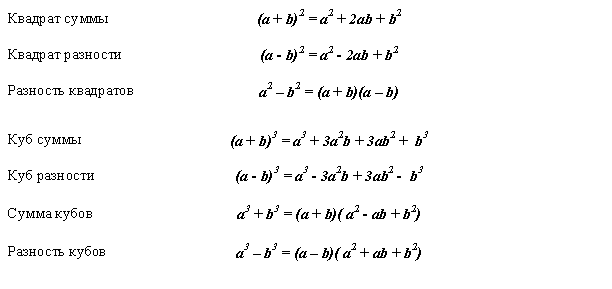 Записать формулы, используя символы с,d.Пример: (с+d)2=c2+2cd+d2Квадрат суммы____________________________________________ Квадрат разности__________________________________________ Разность квадратов___________________________________________ Куб суммы__________________________________________________Куб разности_________________________________________________Сумма кубов_______________________________________________Разность кубов_________________________________________________Задание №3 Придумать и записать на каждую формулу пример. Пример (3-4с)2=32-2*3*4с+(4с)2=9-24с+16с2Квадрат суммы____________________________________________ Квадрат разности__________________________________________ Разность квадратов___________________________________________ Куб суммы__________________________________________________Куб разности_________________________________________________Сумма кубов_______________________________________________Разность кубов_________________________________________________Задание №4Записать формулы, используя символы # и$Пример: (#  + $)3=#3+3#2$+3#$2+$3)Квадрат суммы____________________________________________ Квадрат разности__________________________________________ Разность квадратов___________________________________________ Куб суммы__________________________________________________Куб разности_________________________________________________Сумма кубов_______________________________________________Разность кубов_________________________________________________Задание №5.Используя формулы, решить:Квадрат суммы (5с+2в)2=____________________________________________ Квадрат разности(6-2с)2=__________________________________________ Разность квадратов 16-4с2=__________________________________________ Куб суммы (в+3а)3=________________________________________________Куб разности (d-4c)3=________________________________________________Сумма кубов125+27f3_______________________________________________Разность кубов 64v3- 8______________________________________________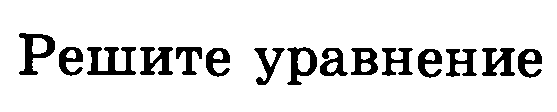 __________________________________________________________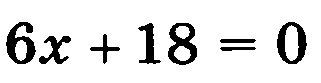 ___________________________________________________________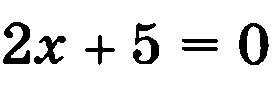 ___________________________________________________________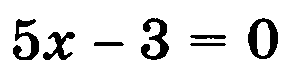 __________________________________________________________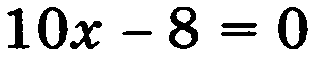 __________________________________________________________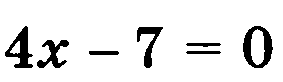 _________________________________________________________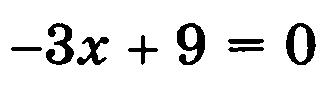 _________________________________________________________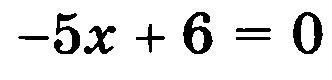 ________________________________________________________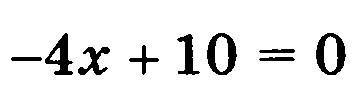 Найти 13% от   456  _____________________________________________Найти 13% от   456  _____________________________________________Найти 13% от   456  _____________________________________________Найти 13% от   456  _____________________________________________Найти 3% от   456  _____________________________________________Найти 4% от   456  _____________________________________________Найти 5% от   456  _____________________________________________Найти 6% от   456  _____________________________________________Найти 7% от   456  _____________________________________________Найти 8% от   456  _____________________________________________Найти 9% от   456  _____________________________________________Найти 10% от   456  _____________________________________________Найти 11% от   456  _____________________________________________Найти 14% от   456  _____________________________________________Найти 15% от   456  _____________________________________________